WITAM WAS KOCHANI W TEN ŚWIĄTECZNY DZIEŃDZISIAJ OBCHODZIMY DZIEN MAMY I TATY I Z TEJ OKAZJI W IMIENIU DZIECI PRZESYŁAM WAM PIOSENKĘ ORAZ ŻYCZENIA , DUŻO ZDROWIA, SPEŁNIENIA MARZEŃ I RADOSCI Z WASZYCH POCIECH.Link do piosenki: Kocham Cię Ti Amo Je T`aimehttps://www.youtube.com/watch?v=MeRTMshkHJs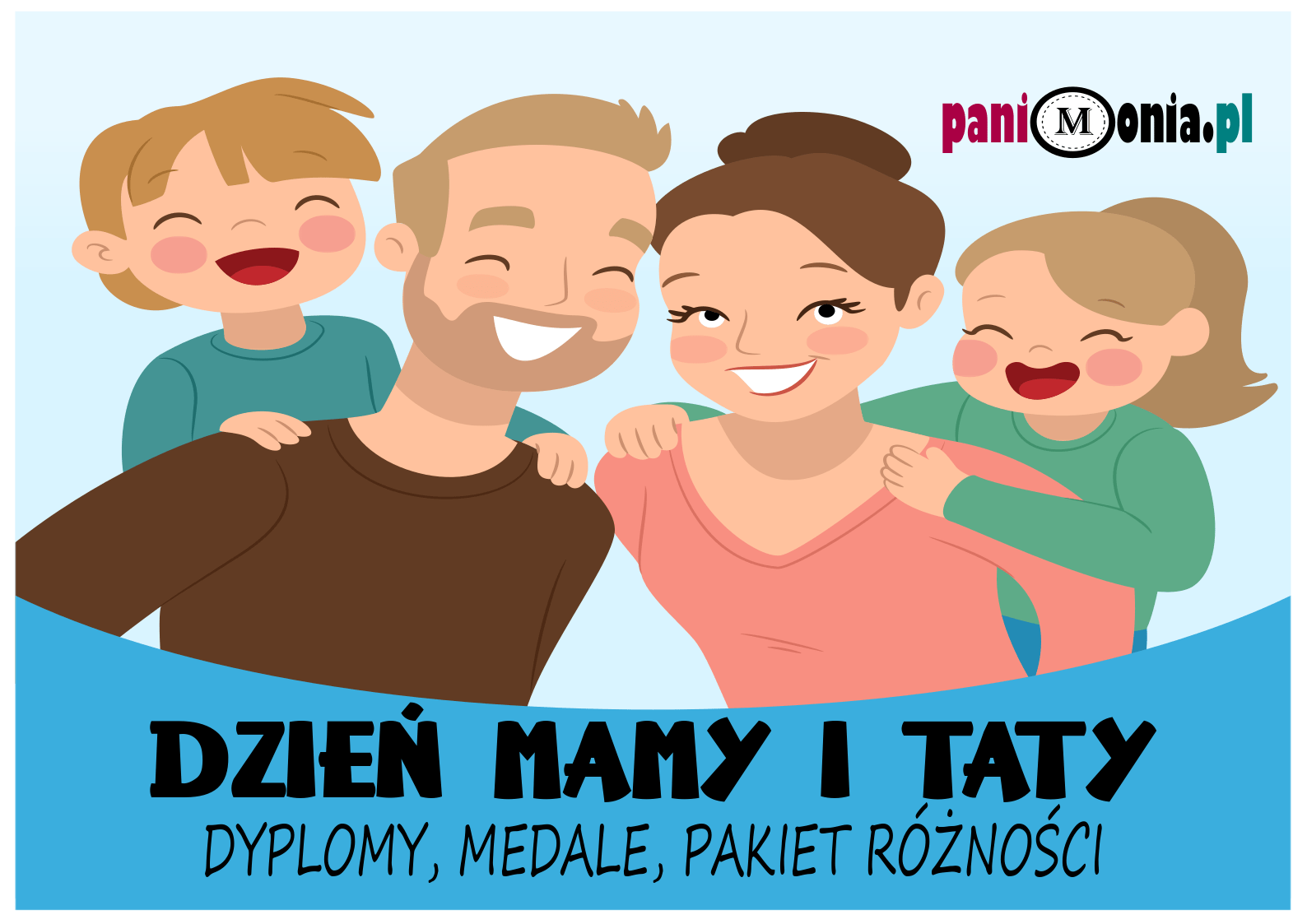 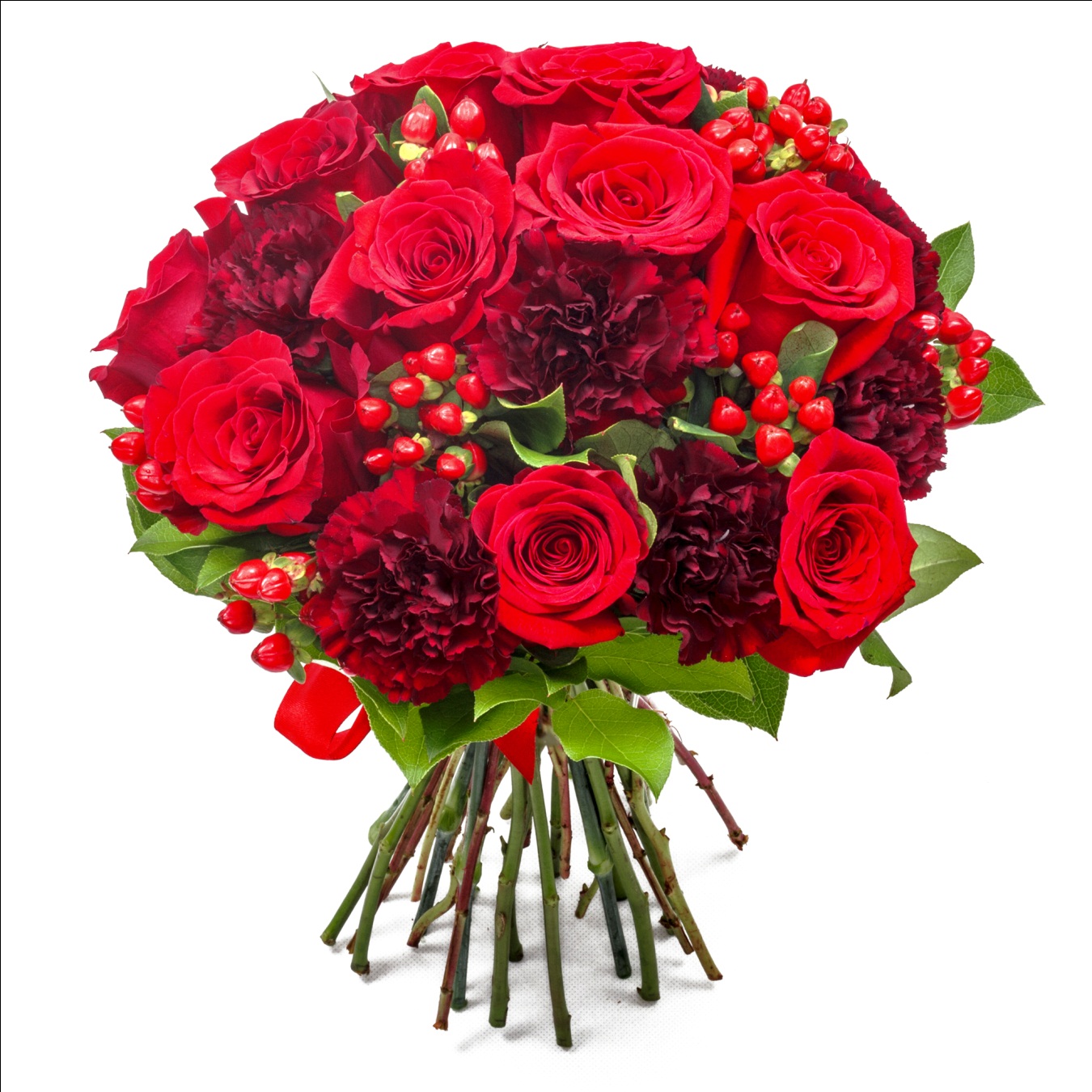 